GODZINY OTWARCIA BOISKAPONIEDZIAŁEK – PIĄTEK 08:00 – 20:00SOBOTA – NIEDZIELA NieczynneZgodnie z wytycznymi Ministerstwa Sportu na terenie obiektu sportowego obowiązują następujące nakazy:Zachowanie dystansu społecznego,Obowiązek zasłaniania ust i nosa (w momencie dotarcia na dany obiekt sportowy, natomiast przebywając na np. boisku nie ma obowiązku zakrywania ust i nosa), Ograniczona liczba osób do 6 + trener,Brak możliwości korzystania z szatni i węzła sanitarnego (poza WC),Obowiązek stawiania się na zajęcia w stroju sportowym,Obowiązkowa dezynfekcja rąk dla wchodzących i opuszczających obiekt,Każdy uczestnik przynosi swoją piłkę Wejście na obiekt tylko za zgodą trenera / osoby odpowiedzialnej za obiektZakaz samodzielnego wejścia na obiekty przygotowane do treningu,Przyjazd na zajęcia o określonej godzinie, aby zapobiec spotkaniu kilku grup jednocześnieStosowanie się do poleceń trenera/osoby odpowiedzialnej za obiekt,Wejścia i wyjścia z obiektu wg mapki: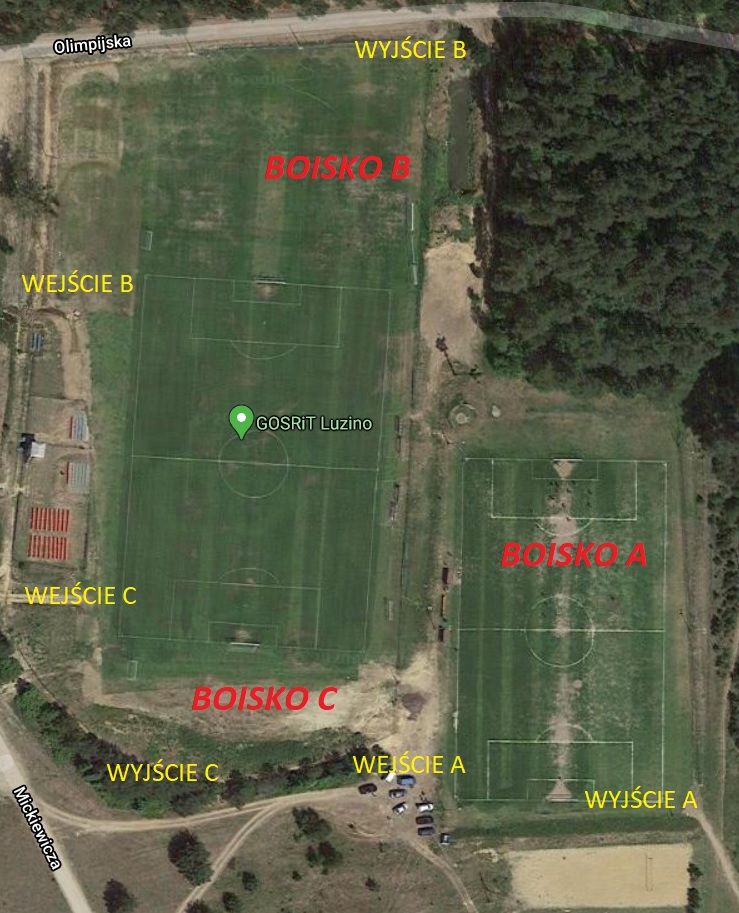 